Informatyka, kl. 3					4 maja 2020Rozwiąż krzyżówkę.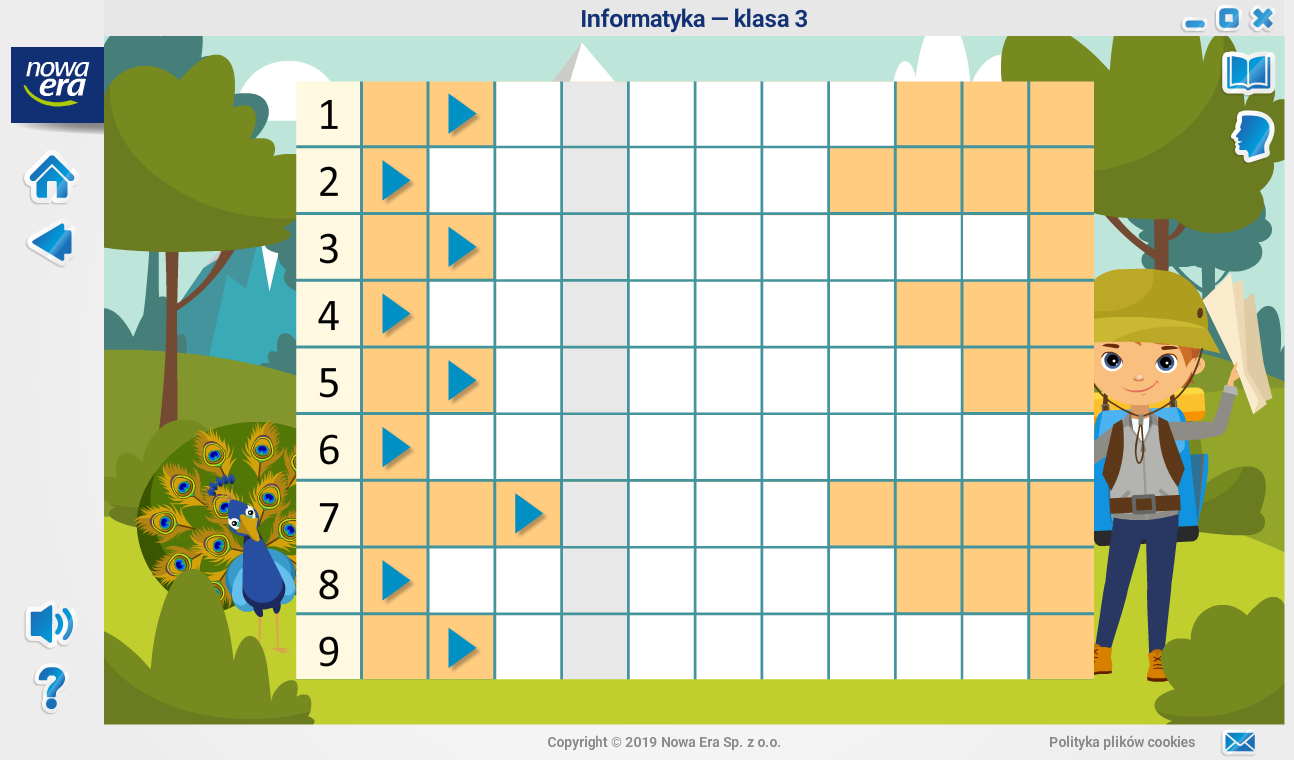 Zrobisz nim zdjęcieDźwięk przypominający warczenie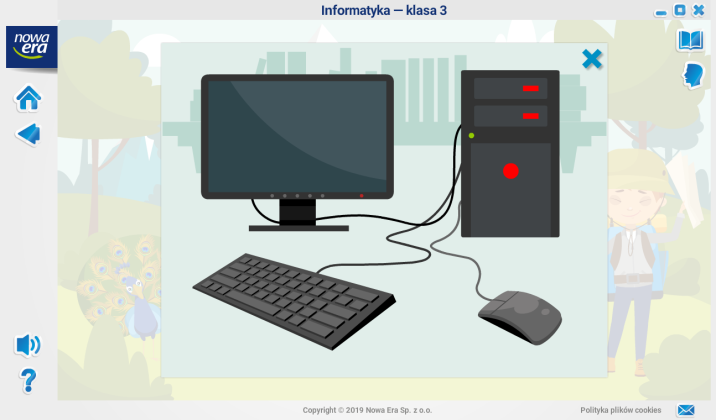 Pomieszczenie zazwyczaj z tylu sklepu, gdzie znajdują się produkty, które jeszcze nie zostały wystawione na półki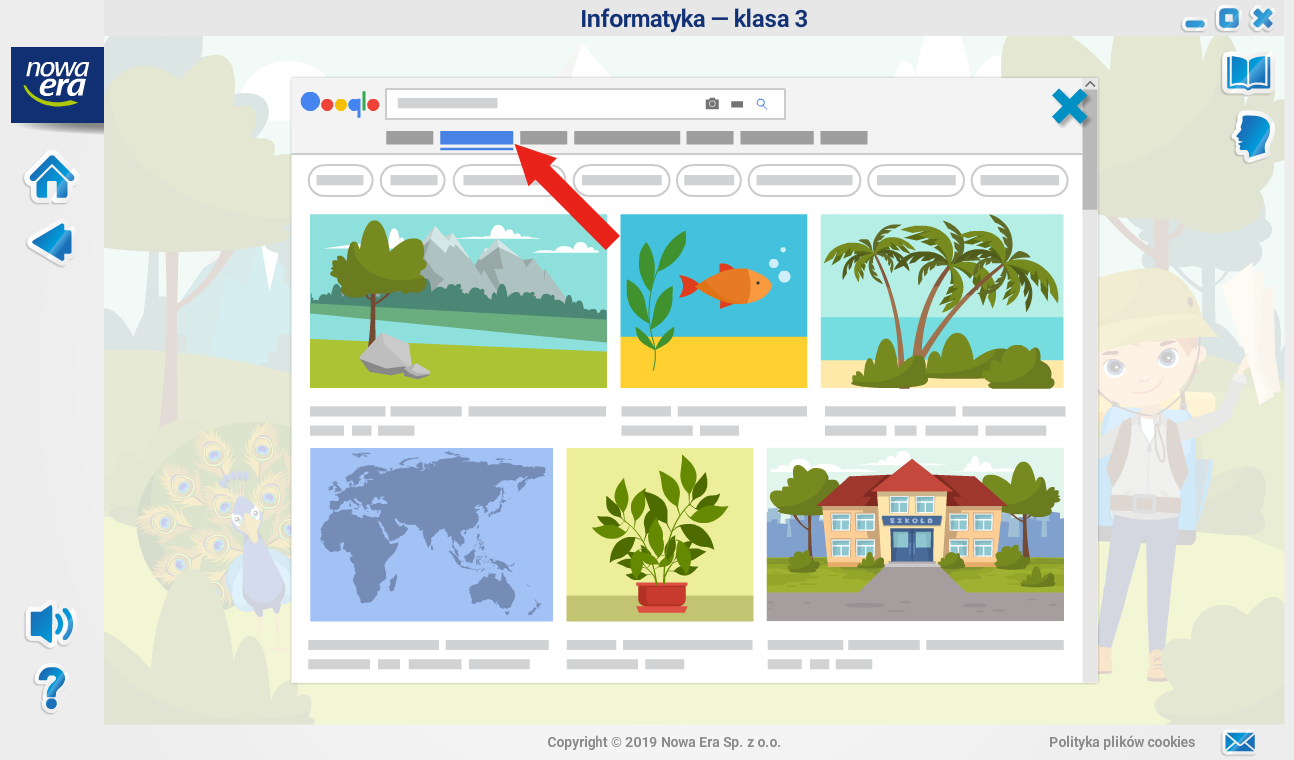 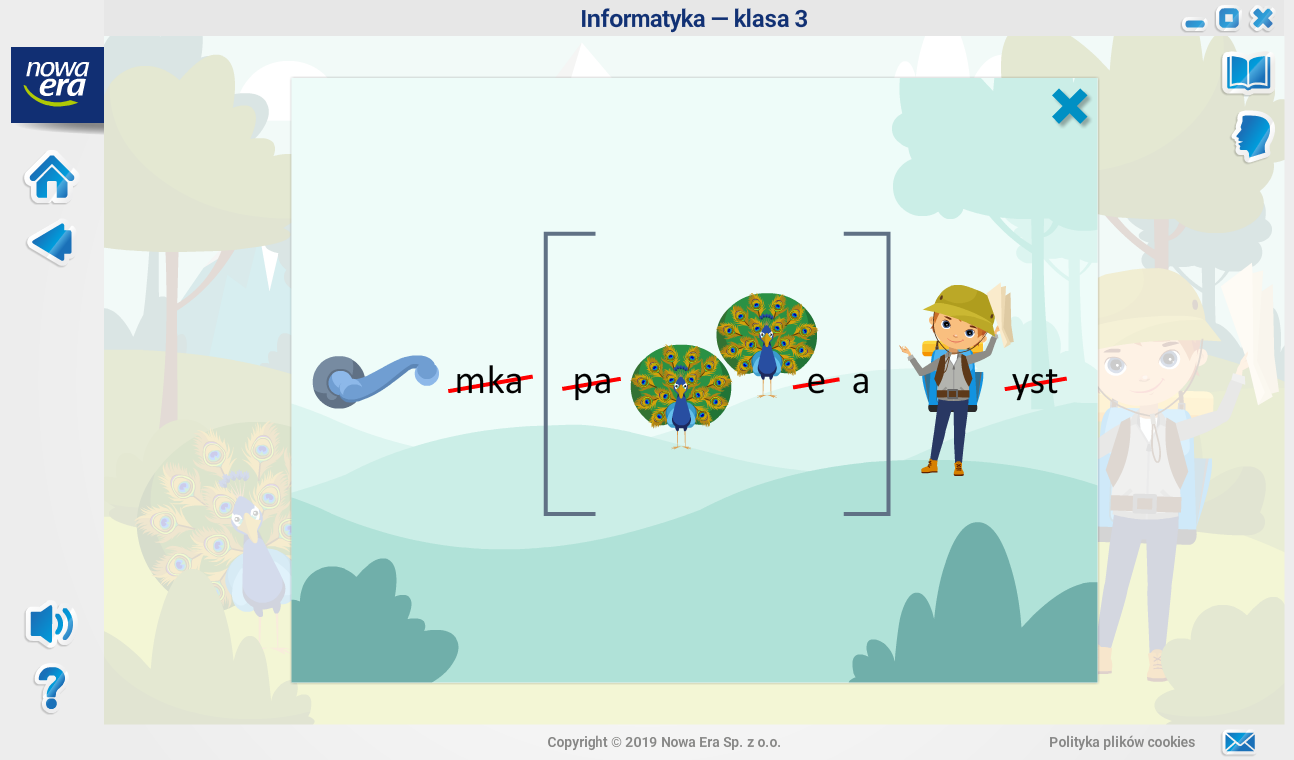 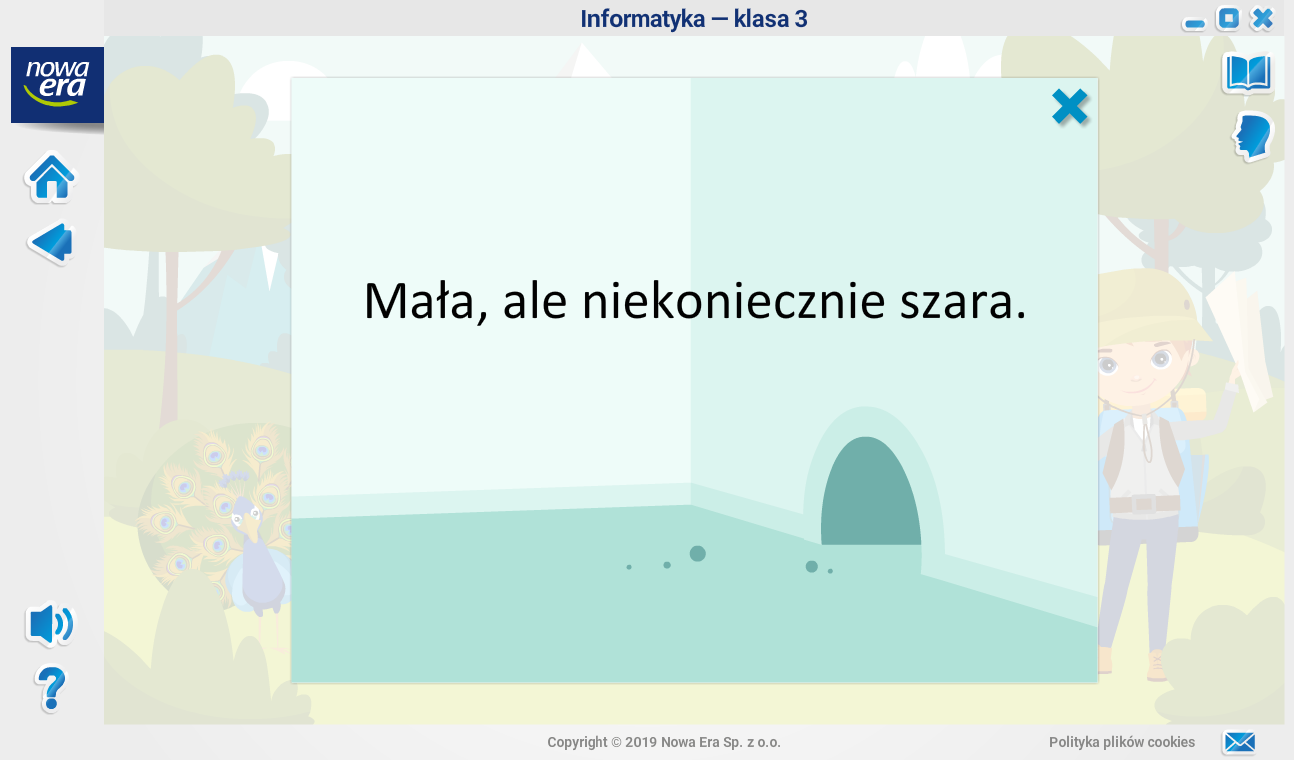 Kot, który mruczy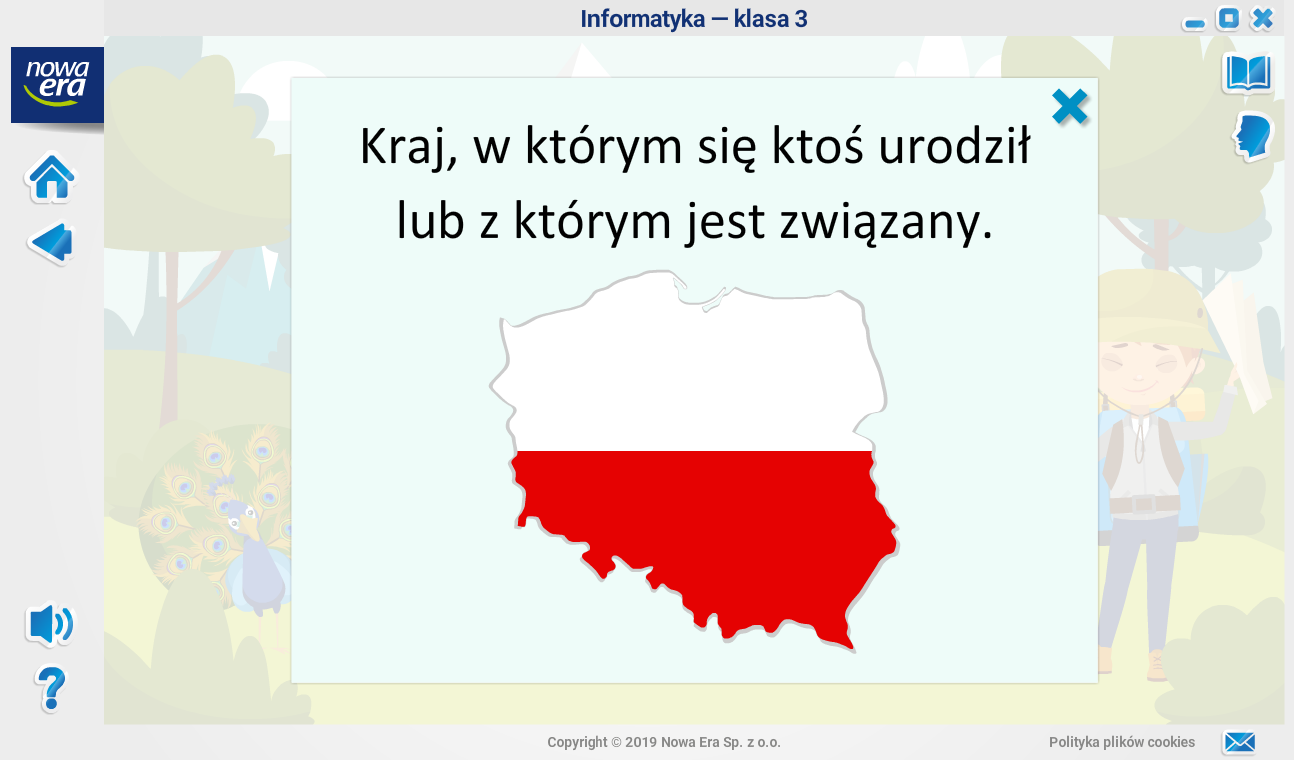 